-----------------------------試験前に次の注意事項を確認し、試験当日は点線部で折り曲げるか切り取ってください。----------------------------注意事項1　試験当日は、本受験票と筆記用具を必ず持参してください。2　筆記試験免除者の口述試験の開始時刻は変更になる場合があります。変更する場合のみ、本人あてに連絡します。3　試験室については、各試験前日の13時から試験当日の17時まで、中百舌鳥キャンパスの白鷺門、中百舌鳥門、B4棟に掲示します。また、入試情報サイトの工学研究科ページにも掲載します。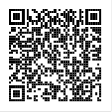 大阪公立大学 入試情報サイト ＞ 大学院 ＞ 入試情報 ＞ 研究科別選抜情報 ＞ 工学研究科【 https://www.omu.ac.jp/admissions/g/exam_info/graduate/gs_eng/ 】4　試験開始15分前までに該当の試験室に入室してください。5　筆記試験、口述試験共に試験開始後、30分までの遅刻者には受験を認めますので、試験室に入り監督者の指示に従ってください。ただし、試験時間の延長は認めません。なお、遅刻の原因が、試験当日の特別の事情（下記の理由）によるときは、試験開始後60分までは受験を認め、試験時間の延長を認める場合がありますので、監督者まで申し出てください。（1）交通機関（時刻表を定め運行しているものに限る）が、事故等で「乗車できない状況」又は「降車できない状況」になり、30分以上の延着になったとき。（2）試験場に向かう途上での予期せぬ事故及び負傷、発病。6　受験しない科目がある場合には不合格となります。7　時計は計算機能・通信機能のないものとしてください。8　携帯電話、スマートフォン、ウェアラブル端末等の電子機器類は試験室に入る前に電源を切り、かばんの中に入れてください。・本様式で作成してください。・※印欄は入力（記入）しないでください。・記入する場合は黒のペン又はボールペン（消せるボールペンは使用不可）を使用してください。印刷した用紙（A4用紙に片面印刷で1枚、白黒可）を提出してください。入力箇所の文字のポイント数、行間を変更することは可能です。一般選抜社会人特別選抜外国人留学生特別選抜出願する選抜に✔して（入力）ください出願する選抜に✔して（入力）ください２０２４年度 春入学２０２３年度 秋入学希望する入学時期に✔して（入力）ください希望する入学時期に✔して（入力）ください希望する入学時期に✔して（入力）ください大阪公立大学大学院工学研究科受験票大阪公立大学大学院工学研究科受験票大阪公立大学大学院工学研究科受験票受験番号※※※※課程博士後期課程志望専攻専攻課程博士後期課程志望分野航空宇宙海洋系専攻と物質化学生命系専攻のみ入力（記入）分野課程博士後期課程志望分野分野フリガナ氏名